FOR IMMEDIATE RELEASE				         	 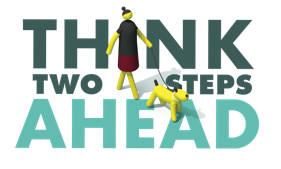 Contact:   Cited During Bicycle, Pedestrian Safety Enforcement Operation, Calif. –  issued  for a variety of violations made by bicyclists, pedestrians and drivers  during a bicycle and pedestrian safety enforcement operation on .The operation took place at .  from   people were contacted during the operation. bicyclists were cited for violations including . In addition,  people were cited for violations including .  drivers were cited for violations including .“We are in an unprecedent time, but even during a pandemic, the safety of road users remains a top priority,”   said. “We hope this operation serves as a reminder to everyone to practice safe biking, driving and walking behaviors when they are out.”Due to COVID-19, we ask the public to follow direction from public health officials and practice physical distancing when feasible by staying at least six feed away from others. will be holding another bicycle and pedestrian safety enforcement operation on . Funding for this program was provided by a grant from the California Office of Traffic Safety, through the National Highway Traffic Safety Administration.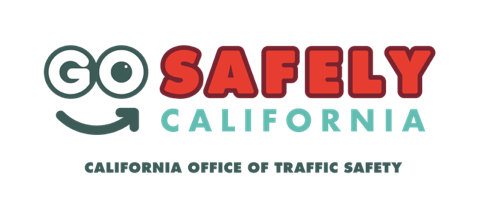 ###